L’organisation du temps du midi6 services sont assurés à la cantine : Les maternelles12h00 : les CE212h10 : les CP12h35 : les CM1 12h40 : les CE112h45 : les CM2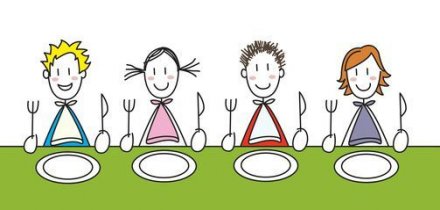 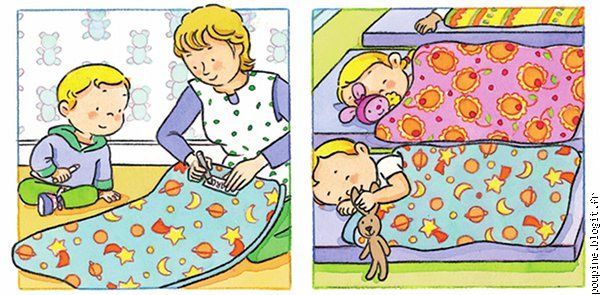 Les enfants de petite section sont couchés dès 13H. 3 choix s’offrent ensuite aux plus grands :Une  permanence est assurée par Bérengère à la bibliothèque pendant 1 heure :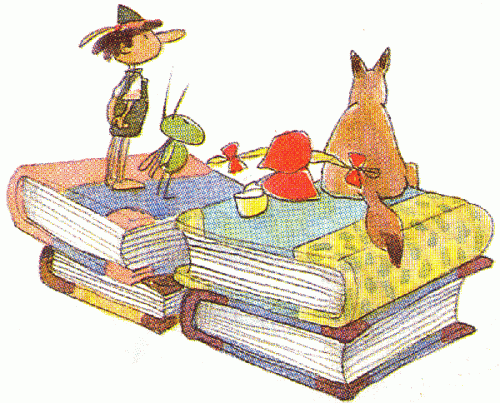 de 12h45 à 13h15 pour les maternelles et CP. de 13h15 à 13h45 pour les primaires. Lecture libre ou écoute d'une histoire lue par Bérengère, c'est au choix !A partir de janvier, des bénévoles de l'association " lire et faire lire " se joindront à nous et liront des histoires aux enfants. Les enfants peuvent jouer sur la cour sous la surveillance d’Yves . 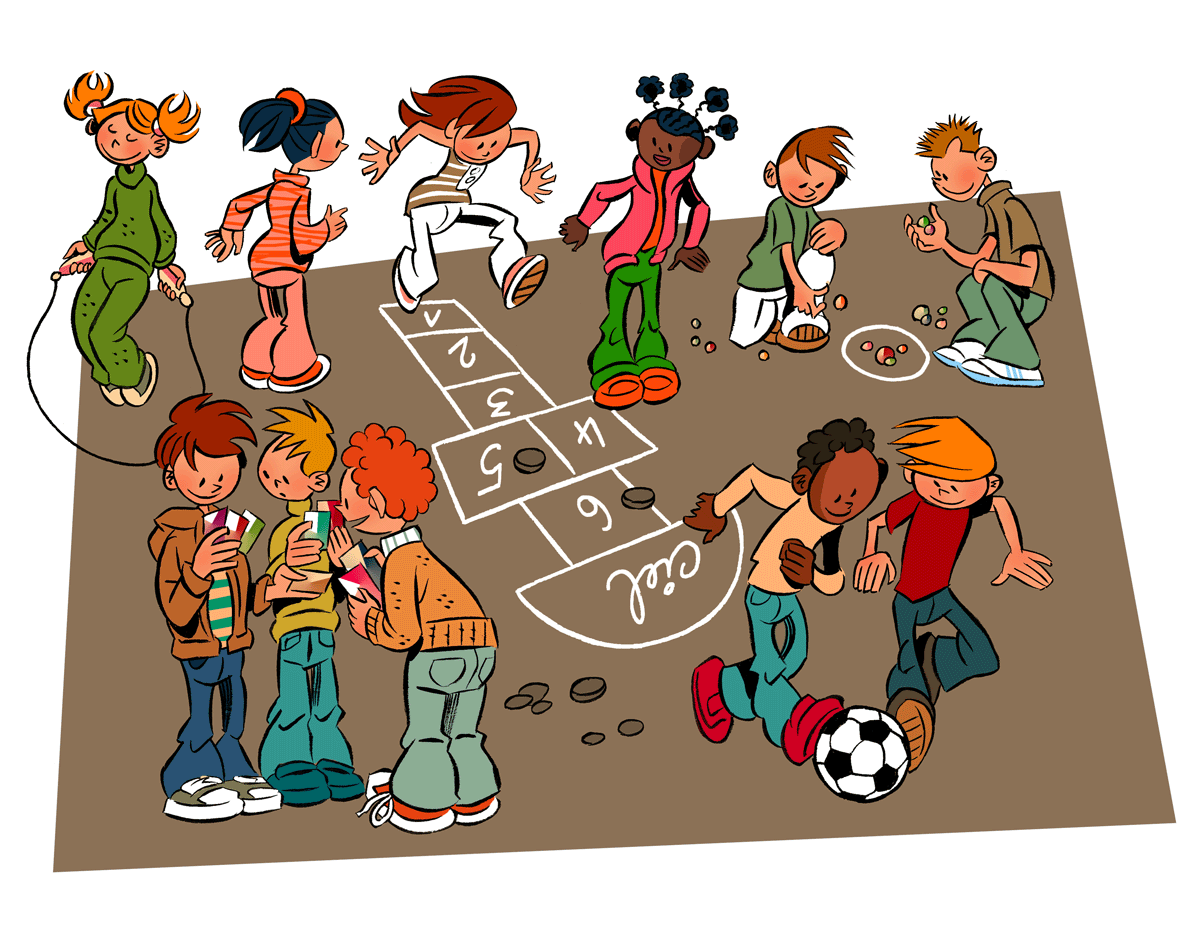 Les APC ( activités pédagogiques complémentaires ) sont proposées de 13h05 à 13h50 certains jours dans les classes aux élèves :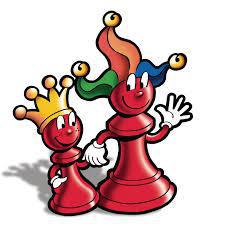 L'école organise ainsi  ces activités autour des jeux de société : 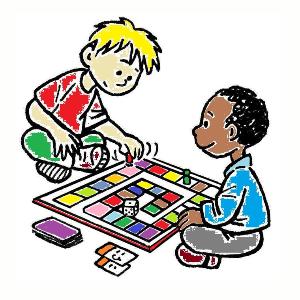 JourLUNDIMARDIJEUDIVENDREDIEnseignant et localViolaine (CP)Christelle  (CE1)Alice ( GS CP)Dominique ( CE1)Valérie  ( CM1 CM2)Delphine (CE2 CM1)Mathilde  (CE2 CM1)Claire ( CM1 CM2)Enfants concernésPrise en charge C1 ( maternelles ) et C2 ( CP CE1)Prise en charge C1 ( maternelles ) et C2 ( CP CE1)Prise en charge C3 (CM1 CM2 )Prise en charge C3 (CM1 CM2 )